ОПИСАНИЕ МЕСТОПОЛОЖЕНИЯ ГРАНИЦОПИСАНИЕ МЕСТОПОЛОЖЕНИЯ ГРАНИЦОПИСАНИЕ МЕСТОПОЛОЖЕНИЯ ГРАНИЦСело Нижнеарметово—Село Нижнеарметово—Село Нижнеарметово—(наименование объекта местоположение границ, которого описано (далее - объект)Сведения об объектеСведения об объектеСведения об объекте№ п/пХарактеристики объектаОписание характеристик1231Местоположение объектаРеспублика Башкортостан, р-н Ишимбайский, с/с Арметовский2Площадь объекта ± величина погрешности определения площади (Р±∆Р)2678017 кв.м. ± 14319 кв.м.3Иные характеристики объекта—Сведения о местоположении измененных (уточненных) границ объектаСведения о местоположении измененных (уточненных) границ объектаСведения о местоположении измененных (уточненных) границ объектаСведения о местоположении измененных (уточненных) границ объектаСведения о местоположении измененных (уточненных) границ объектаСведения о местоположении измененных (уточненных) границ объектаСведения о местоположении измененных (уточненных) границ объектаСведения о местоположении измененных (уточненных) границ объектаСведения о местоположении измененных (уточненных) границ объектаСведения о местоположении измененных (уточненных) границ объекта1. Система координат	МСК-02, зона2	1. Система координат	МСК-02, зона2	1. Система координат	МСК-02, зона2	1. Система координат	МСК-02, зона2	1. Система координат	МСК-02, зона2	1. Система координат	МСК-02, зона2	1. Система координат	МСК-02, зона2	1. Система координат	МСК-02, зона2	1. Система координат	МСК-02, зона2	1. Система координат	МСК-02, зона2	2. Сведения о характерных точках границ объекта2. Сведения о характерных точках границ объекта2. Сведения о характерных точках границ объекта2. Сведения о характерных точках границ объекта2. Сведения о характерных точках границ объекта2. Сведения о характерных точках границ объекта2. Сведения о характерных точках границ объекта2. Сведения о характерных точках границ объекта2. Сведения о характерных точках границ объекта2. Сведения о характерных точках границ объектаОбозначение характерных точек границСуществующие координаты, мСуществующие координаты, мСуществующие координаты, мСуществующие координаты, мИзмененные (уточненные) координаты, мИзмененные (уточненные) координаты, мМетод определения координатСредняя квадратическая погрешность положения характерной точки (Мt), мОписание обозначения точки на местности (при наличии)Обозначение характерных точек границXXYYXYМетод определения координатСредняя квадратическая погрешность положения характерной точки (Мt), мОписание обозначения точки на местности (при наличии)12233456781538742.53538742.532198762.772198762.77——картометрический метод2.50—2————538805.342199176.81картометрический метод2.50—3538813.69538813.692199231.932199231.93——картометрический метод2.50—4————538974.832199194.77картометрический метод2.50—5————539017.152199185.02картометрический метод2.50—6————539017.612199187.52картометрический метод2.50—7————539024.942199230.43картометрический метод2.50—8————539206.392199199.17картометрический метод2.50—9————539206.642199199.67картометрический метод2.50—10————539223.162199234.16картометрический метод2.50—11539271.53539271.532199216.922199216.92——картометрический метод2.50—12539332.28539332.282199347.632199347.63——картометрический метод2.50—13539406.47539406.472199373.082199373.08——картометрический метод2.50—14————539463.282199431.28картометрический метод2.50—15————539606.452199577.97картометрический метод2.50—16539655.92539655.922199628.662199628.66——картометрический метод2.50—17————539682.552199620.50картометрический метод2.50—18————539663.972199592.17картометрический метод2.50—19————539917.312199509.15картометрический метод2.50—20————539938.382199542.12картометрический метод2.50—21539939.78539939.782199541.702199541.70——картометрический метод2.50—22————539926.562199486.74картометрический метод2.50—23539875.27539875.272199273.392199273.39——картометрический метод2.50—24539980.10539980.102199264.382199264.38——картометрический метод2.50—25539999.46539999.462199384.212199384.21——картометрический метод2.50—26————540080.932199374.30картометрический метод2.50—27540156.44540156.442199365.132199365.13——картометрический метод2.50—28————540171.812199342.84картометрический метод2.50—29————540261.572199212.67картометрический метод2.50—30540353.20540353.202199079.852199079.85——картометрический метод2.50—31541268.61541268.612198824.062198824.06——картометрический метод2.50—32541273.89541273.892198852.942198852.94——картометрический метод2.50—33541302.16541302.162199007.542199007.54——картометрический метод2.50—34542149.43542149.432198916.342198916.34——картометрический метод2.50—35————542129.622198731.69картометрический метод2.50—36542126.17542126.172198699.452198699.45——картометрический метод2.50—37542122.73542122.732198686.322198686.32——картометрический метод2.50—38542112.71542112.712198648.102198648.10——картометрический метод2.50—39542107.28542107.282198627.382198627.38——картометрический метод2.50—40542105.44542105.442198620.392198620.39——картометрический метод2.50—41542093.74542093.742198574.832198574.83——картометрический метод2.50—42542090.75542090.752198563.202198563.20——картометрический метод2.50—43542089.77542089.772198559.402198559.40——картометрический метод2.50—44542088.79542088.792198555.602198555.60——картометрический метод2.50—45542019.32542019.322198359.442198359.44——картометрический метод2.50—46541872.52541872.522198354.052198354.05——картометрический метод2.50—47541589.24541589.242198320.612198320.61——картометрический метод2.50—48541314.92541314.922198357.962198357.96——картометрический метод2.50—49541212.14541212.142198437.122198437.12——картометрический метод2.50—50————540961.662198483.64картометрический метод2.50—51————540952.402198426.04картометрический метод2.50—52————540768.322198453.88картометрический метод2.50—53————540774.092198518.48картометрический метод2.50—54540679.44540679.442198536.062198536.06——картометрический метод2.50—55540581.60540581.602198210.472198210.47——картометрический метод2.50—56————540560.452198194.28картометрический метод2.50—57————540472.722198195.51картометрический метод2.50—58————540467.142198196.56картометрический метод2.50—59————540415.872198194.37картометрический метод2.50—60————540371.752198228.42картометрический метод2.50—61————540289.002198228.42картометрический метод2.50—62————539894.142198131.82картометрический метод2.50—63————539901.132197994.22картометрический метод2.50—64539567.29539567.292198002.262198002.26——картометрический метод2.50—65539540.34539540.342198001.872198001.87——картометрический метод2.50—66————539493.772198010.88картометрический метод2.50—67————539380.092198032.86картометрический метод2.50—68————539286.162198051.03картометрический метод2.50—69539266.16539266.162198054.892198054.89——картометрический метод2.50—70539338.20539338.202198404.852198404.85——картометрический метод2.50—71539391.96539391.962198432.432198432.43——картометрический метод2.50—72539451.10539451.102198615.892198615.89——картометрический метод2.50—73————539360.702198603.93картометрический метод2.50—74539202.72539202.722198583.012198583.01——картометрический метод2.50—75539127.46539127.462198684.822198684.82——картометрический метод2.50—76538905.24538905.242198727.942198727.94——картометрический метод2.50—1538742.53538742.532198762.772198762.77——картометрический метод2.50—3. Сведения о характерных точках части (частей) границы объекта3. Сведения о характерных точках части (частей) границы объекта3. Сведения о характерных точках части (частей) границы объекта3. Сведения о характерных точках части (частей) границы объекта3. Сведения о характерных точках части (частей) границы объекта3. Сведения о характерных точках части (частей) границы объекта3. Сведения о характерных точках части (частей) границы объекта3. Сведения о характерных точках части (частей) границы объекта3. Сведения о характерных точках части (частей) границы объекта3. Сведения о характерных точках части (частей) границы объектаОбозначение характерных точек границСуществующие координаты, мСуществующие координаты, мСуществующие координаты, мСуществующие координаты, мИзмененные (уточненные) координаты, мИзмененные (уточненные) координаты, мМетод определения координатСредняя квадратическая погрешность положения характерной точки (Мt), мОписание обозначения точки на местности (при наличии)Обозначение характерных точек границXXYYXYМетод определения координатСредняя квадратическая погрешность положения характерной точки (Мt), мОписание обозначения точки на местности (при наличии)1223345678——————————Текстовое описание местоположения границ объектаТекстовое описание местоположения границ объектаТекстовое описание местоположения границ объектаТекстовое описание местоположения границ объектаТекстовое описание местоположения границ объектаТекстовое описание местоположения границ объектаТекстовое описание местоположения границ объектаТекстовое описание местоположения границ объектаТекстовое описание местоположения границ объектаТекстовое описание местоположения границ объектаПрохождение границыПрохождение границыПрохождение границыПрохождение границыОписание прохождения границыОписание прохождения границыОписание прохождения границыОписание прохождения границыОписание прохождения границыОписание прохождения границыот точкиот точкидо точкидо точкиОписание прохождения границыОписание прохождения границыОписание прохождения границыОписание прохождения границыОписание прохождения границыОписание прохождения границы11223333331122Граница проходит в северо-восточном направлении вдоль кустарникового массива Граница проходит в северо-восточном направлении вдоль кустарникового массива Граница проходит в северо-восточном направлении вдоль кустарникового массива Граница проходит в северо-восточном направлении вдоль кустарникового массива Граница проходит в северо-восточном направлении вдоль кустарникового массива Граница проходит в северо-восточном направлении вдоль кустарникового массива 2233Граница проходит в северо-восточном направлении вдоль южной части границы населенного пункта д. ВерхнеарметовоГраница проходит в северо-восточном направлении вдоль южной части границы населенного пункта д. ВерхнеарметовоГраница проходит в северо-восточном направлении вдоль южной части границы населенного пункта д. ВерхнеарметовоГраница проходит в северо-восточном направлении вдоль южной части границы населенного пункта д. ВерхнеарметовоГраница проходит в северо-восточном направлении вдоль южной части границы населенного пункта д. ВерхнеарметовоГраница проходит в северо-восточном направлении вдоль южной части границы населенного пункта д. Верхнеарметово3344Граница проходит в северо-восточном направлении вдоль южной части границы населенного пункта д. ВерхнеарметовоГраница проходит в северо-восточном направлении вдоль южной части границы населенного пункта д. ВерхнеарметовоГраница проходит в северо-восточном направлении вдоль южной части границы населенного пункта д. ВерхнеарметовоГраница проходит в северо-восточном направлении вдоль южной части границы населенного пункта д. ВерхнеарметовоГраница проходит в северо-восточном направлении вдоль южной части границы населенного пункта д. ВерхнеарметовоГраница проходит в северо-восточном направлении вдоль южной части границы населенного пункта д. Верхнеарметово4455Граница проходит в северо-восточном направлении вдоль южной части границы населенного пункта д. ВерхнеарметовоГраница проходит в северо-восточном направлении вдоль южной части границы населенного пункта д. ВерхнеарметовоГраница проходит в северо-восточном направлении вдоль южной части границы населенного пункта д. ВерхнеарметовоГраница проходит в северо-восточном направлении вдоль южной части границы населенного пункта д. ВерхнеарметовоГраница проходит в северо-восточном направлении вдоль южной части границы населенного пункта д. ВерхнеарметовоГраница проходит в северо-восточном направлении вдоль южной части границы населенного пункта д. Верхнеарметово5566Граница проходит в северо-восточном направлении вдоль южной части границы населенного пункта д. ВерхнеарметовоГраница проходит в северо-восточном направлении вдоль южной части границы населенного пункта д. ВерхнеарметовоГраница проходит в северо-восточном направлении вдоль южной части границы населенного пункта д. ВерхнеарметовоГраница проходит в северо-восточном направлении вдоль южной части границы населенного пункта д. ВерхнеарметовоГраница проходит в северо-восточном направлении вдоль южной части границы населенного пункта д. ВерхнеарметовоГраница проходит в северо-восточном направлении вдоль южной части границы населенного пункта д. Верхнеарметово6677Граница проходит в северо-восточном направлении вдоль южной части границы населенного пункта д. ВерхнеарметовоГраница проходит в северо-восточном направлении вдоль южной части границы населенного пункта д. ВерхнеарметовоГраница проходит в северо-восточном направлении вдоль южной части границы населенного пункта д. ВерхнеарметовоГраница проходит в северо-восточном направлении вдоль южной части границы населенного пункта д. ВерхнеарметовоГраница проходит в северо-восточном направлении вдоль южной части границы населенного пункта д. ВерхнеарметовоГраница проходит в северо-восточном направлении вдоль южной части границы населенного пункта д. Верхнеарметово7788Граница проходит в северо-восточном направлении вдоль южной части границы населенного пункта д. ВерхнеарметовоГраница проходит в северо-восточном направлении вдоль южной части границы населенного пункта д. ВерхнеарметовоГраница проходит в северо-восточном направлении вдоль южной части границы населенного пункта д. ВерхнеарметовоГраница проходит в северо-восточном направлении вдоль южной части границы населенного пункта д. ВерхнеарметовоГраница проходит в северо-восточном направлении вдоль южной части границы населенного пункта д. ВерхнеарметовоГраница проходит в северо-восточном направлении вдоль южной части границы населенного пункта д. Верхнеарметово8899Граница проходит в северо-восточном направлении вдоль южной части границы населенного пункта д. ВерхнеарметовоГраница проходит в северо-восточном направлении вдоль южной части границы населенного пункта д. ВерхнеарметовоГраница проходит в северо-восточном направлении вдоль южной части границы населенного пункта д. ВерхнеарметовоГраница проходит в северо-восточном направлении вдоль южной части границы населенного пункта д. ВерхнеарметовоГраница проходит в северо-восточном направлении вдоль южной части границы населенного пункта д. ВерхнеарметовоГраница проходит в северо-восточном направлении вдоль южной части границы населенного пункта д. Верхнеарметово991010Граница проходит в северо-восточном направлении вдоль южной части границы населенного пункта д. ВерхнеарметовоГраница проходит в северо-восточном направлении вдоль южной части границы населенного пункта д. ВерхнеарметовоГраница проходит в северо-восточном направлении вдоль южной части границы населенного пункта д. ВерхнеарметовоГраница проходит в северо-восточном направлении вдоль южной части границы населенного пункта д. ВерхнеарметовоГраница проходит в северо-восточном направлении вдоль южной части границы населенного пункта д. ВерхнеарметовоГраница проходит в северо-восточном направлении вдоль южной части границы населенного пункта д. Верхнеарметово10101111Граница проходит в северо-восточном направлении до лесопосадкиГраница проходит в северо-восточном направлении до лесопосадкиГраница проходит в северо-восточном направлении до лесопосадкиГраница проходит в северо-восточном направлении до лесопосадкиГраница проходит в северо-восточном направлении до лесопосадкиГраница проходит в северо-восточном направлении до лесопосадки11111212Граница проходит в северо-восточном направлении до лесопосадкиГраница проходит в северо-восточном направлении до лесопосадкиГраница проходит в северо-восточном направлении до лесопосадкиГраница проходит в северо-восточном направлении до лесопосадкиГраница проходит в северо-восточном направлении до лесопосадкиГраница проходит в северо-восточном направлении до лесопосадки12121313Граница проходит в северо-восточном направлении вдоль лесопасадкиГраница проходит в северо-восточном направлении вдоль лесопасадкиГраница проходит в северо-восточном направлении вдоль лесопасадкиГраница проходит в северо-восточном направлении вдоль лесопасадкиГраница проходит в северо-восточном направлении вдоль лесопасадкиГраница проходит в северо-восточном направлении вдоль лесопасадки13131414Граница проходит в юго-западном направлении вдоль по грунтовой дорогеГраница проходит в юго-западном направлении вдоль по грунтовой дорогеГраница проходит в юго-западном направлении вдоль по грунтовой дорогеГраница проходит в юго-западном направлении вдоль по грунтовой дорогеГраница проходит в юго-западном направлении вдоль по грунтовой дорогеГраница проходит в юго-западном направлении вдоль по грунтовой дороге14141515Граница проходит в юго-западном направлении вдоль по грунтовой дорогеГраница проходит в юго-западном направлении вдоль по грунтовой дорогеГраница проходит в юго-западном направлении вдоль по грунтовой дорогеГраница проходит в юго-западном направлении вдоль по грунтовой дорогеГраница проходит в юго-западном направлении вдоль по грунтовой дорогеГраница проходит в юго-западном направлении вдоль по грунтовой дороге15151616Граница проходит юго-восточном направлении между земельными участками с кадастровыми номерами 02:28:010304:71 и 02:28:010304:25Граница проходит юго-восточном направлении между земельными участками с кадастровыми номерами 02:28:010304:71 и 02:28:010304:25Граница проходит юго-восточном направлении между земельными участками с кадастровыми номерами 02:28:010304:71 и 02:28:010304:25Граница проходит юго-восточном направлении между земельными участками с кадастровыми номерами 02:28:010304:71 и 02:28:010304:25Граница проходит юго-восточном направлении между земельными участками с кадастровыми номерами 02:28:010304:71 и 02:28:010304:25Граница проходит юго-восточном направлении между земельными участками с кадастровыми номерами 02:28:010304:71 и 02:28:010304:2516161717Граница проходит юго-восточном направлении между земельными участками с кадастровыми номерами 02:28:010304:71 и 02:28:010304:25Граница проходит юго-восточном направлении между земельными участками с кадастровыми номерами 02:28:010304:71 и 02:28:010304:25Граница проходит юго-восточном направлении между земельными участками с кадастровыми номерами 02:28:010304:71 и 02:28:010304:25Граница проходит юго-восточном направлении между земельными участками с кадастровыми номерами 02:28:010304:71 и 02:28:010304:25Граница проходит юго-восточном направлении между земельными участками с кадастровыми номерами 02:28:010304:71 и 02:28:010304:25Граница проходит юго-восточном направлении между земельными участками с кадастровыми номерами 02:28:010304:71 и 02:28:010304:2517171818Граница проходит в юго-восточном направлении по грунтовой дороге северо-восточной стороны кладбищаГраница проходит в юго-восточном направлении по грунтовой дороге северо-восточной стороны кладбищаГраница проходит в юго-восточном направлении по грунтовой дороге северо-восточной стороны кладбищаГраница проходит в юго-восточном направлении по грунтовой дороге северо-восточной стороны кладбищаГраница проходит в юго-восточном направлении по грунтовой дороге северо-восточной стороны кладбищаГраница проходит в юго-восточном направлении по грунтовой дороге северо-восточной стороны кладбища18181919Граница проходит в юго-восточном направлении по грунтовой дороге северо-восточной стороны кладбищаГраница проходит в юго-восточном направлении по грунтовой дороге северо-восточной стороны кладбищаГраница проходит в юго-восточном направлении по грунтовой дороге северо-восточной стороны кладбищаГраница проходит в юго-восточном направлении по грунтовой дороге северо-восточной стороны кладбищаГраница проходит в юго-восточном направлении по грунтовой дороге северо-восточной стороны кладбищаГраница проходит в юго-восточном направлении по грунтовой дороге северо-восточной стороны кладбища19192020Граница проходит на юг по грунтовой дороге восточной стороны кладбищаГраница проходит на юг по грунтовой дороге восточной стороны кладбищаГраница проходит на юг по грунтовой дороге восточной стороны кладбищаГраница проходит на юг по грунтовой дороге восточной стороны кладбищаГраница проходит на юг по грунтовой дороге восточной стороны кладбищаГраница проходит на юг по грунтовой дороге восточной стороны кладбища20202121Граница проходит на юг по грунтовой дороге восточной стороны кладбищаГраница проходит на юг по грунтовой дороге восточной стороны кладбищаГраница проходит на юг по грунтовой дороге восточной стороны кладбищаГраница проходит на юг по грунтовой дороге восточной стороны кладбищаГраница проходит на юг по грунтовой дороге восточной стороны кладбищаГраница проходит на юг по грунтовой дороге восточной стороны кладбища21212222Граница проходит на запад, по южной стороны кладбищаГраница проходит на запад, по южной стороны кладбищаГраница проходит на запад, по южной стороны кладбищаГраница проходит на запад, по южной стороны кладбищаГраница проходит на запад, по южной стороны кладбищаГраница проходит на запад, по южной стороны кладбища22222323Граница проходит на юг вдоль грунтовой дороги до МТФГраница проходит на юг вдоль грунтовой дороги до МТФГраница проходит на юг вдоль грунтовой дороги до МТФГраница проходит на юг вдоль грунтовой дороги до МТФГраница проходит на юг вдоль грунтовой дороги до МТФГраница проходит на юг вдоль грунтовой дороги до МТФ23232424Граница проходит в северо-восточном направлении по землям сельскохозяйственного назначенияГраница проходит в северо-восточном направлении по землям сельскохозяйственного назначенияГраница проходит в северо-восточном направлении по землям сельскохозяйственного назначенияГраница проходит в северо-восточном направлении по землям сельскохозяйственного назначенияГраница проходит в северо-восточном направлении по землям сельскохозяйственного назначенияГраница проходит в северо-восточном направлении по землям сельскохозяйственного назначения24242525Граница проходит северо-восточном направлении между земельными участками с кадастровыми номерами 02:28:010304:71 и 02:28:010304:25Граница проходит северо-восточном направлении между земельными участками с кадастровыми номерами 02:28:010304:71 и 02:28:010304:25Граница проходит северо-восточном направлении между земельными участками с кадастровыми номерами 02:28:010304:71 и 02:28:010304:25Граница проходит северо-восточном направлении между земельными участками с кадастровыми номерами 02:28:010304:71 и 02:28:010304:25Граница проходит северо-восточном направлении между земельными участками с кадастровыми номерами 02:28:010304:71 и 02:28:010304:25Граница проходит северо-восточном направлении между земельными участками с кадастровыми номерами 02:28:010304:71 и 02:28:010304:2525252626Граница проходит юго-восточном направлении между земельными участками с кадастровыми номерами 02:28:010304:71 и 02:28:010304:25Граница проходит юго-восточном направлении между земельными участками с кадастровыми номерами 02:28:010304:71 и 02:28:010304:25Граница проходит юго-восточном направлении между земельными участками с кадастровыми номерами 02:28:010304:71 и 02:28:010304:25Граница проходит юго-восточном направлении между земельными участками с кадастровыми номерами 02:28:010304:71 и 02:28:010304:25Граница проходит юго-восточном направлении между земельными участками с кадастровыми номерами 02:28:010304:71 и 02:28:010304:25Граница проходит юго-восточном направлении между земельными участками с кадастровыми номерами 02:28:010304:71 и 02:28:010304:2526262727Граница проходит юго-западном направлении между земельными участками с кадастровыми номерами 02:28:010304:71 и 02:28:010304:40Граница проходит юго-западном направлении между земельными участками с кадастровыми номерами 02:28:010304:71 и 02:28:010304:40Граница проходит юго-западном направлении между земельными участками с кадастровыми номерами 02:28:010304:71 и 02:28:010304:40Граница проходит юго-западном направлении между земельными участками с кадастровыми номерами 02:28:010304:71 и 02:28:010304:40Граница проходит юго-западном направлении между земельными участками с кадастровыми номерами 02:28:010304:71 и 02:28:010304:40Граница проходит юго-западном направлении между земельными участками с кадастровыми номерами 02:28:010304:71 и 02:28:010304:4027272828Граница проходит юго-восточном направлении между земельными участками с кадастровыми номерами 02:28:010304:71 и 02:28:010304:40Граница проходит юго-восточном направлении между земельными участками с кадастровыми номерами 02:28:010304:71 и 02:28:010304:40Граница проходит юго-восточном направлении между земельными участками с кадастровыми номерами 02:28:010304:71 и 02:28:010304:40Граница проходит юго-восточном направлении между земельными участками с кадастровыми номерами 02:28:010304:71 и 02:28:010304:40Граница проходит юго-восточном направлении между земельными участками с кадастровыми номерами 02:28:010304:71 и 02:28:010304:40Граница проходит юго-восточном направлении между земельными участками с кадастровыми номерами 02:28:010304:71 и 02:28:010304:4028282929Граница проходит юго-восточном направлении между земельными участками с кадастровыми номерами 02:28:010304:71 и 02:28:010304:40Граница проходит юго-восточном направлении между земельными участками с кадастровыми номерами 02:28:010304:71 и 02:28:010304:40Граница проходит юго-восточном направлении между земельными участками с кадастровыми номерами 02:28:010304:71 и 02:28:010304:40Граница проходит юго-восточном направлении между земельными участками с кадастровыми номерами 02:28:010304:71 и 02:28:010304:40Граница проходит юго-восточном направлении между земельными участками с кадастровыми номерами 02:28:010304:71 и 02:28:010304:40Граница проходит юго-восточном направлении между земельными участками с кадастровыми номерами 02:28:010304:71 и 02:28:010304:4029293030Граница проходит северо-восточном направлении между земельными участками с кадастровыми номерами 02:28:010304:71 и 02:28:010304:40 Граница проходит северо-восточном направлении между земельными участками с кадастровыми номерами 02:28:010304:71 и 02:28:010304:40 Граница проходит северо-восточном направлении между земельными участками с кадастровыми номерами 02:28:010304:71 и 02:28:010304:40 Граница проходит северо-восточном направлении между земельными участками с кадастровыми номерами 02:28:010304:71 и 02:28:010304:40 Граница проходит северо-восточном направлении между земельными участками с кадастровыми номерами 02:28:010304:71 и 02:28:010304:40 Граница проходит северо-восточном направлении между земельными участками с кадастровыми номерами 02:28:010304:71 и 02:28:010304:40 30303131Граница проходит в юго-восточном направлении между земельными участками с кадастровыми номерами 02:28:010304:71 и 02:28:010304:25Граница проходит в юго-восточном направлении между земельными участками с кадастровыми номерами 02:28:010304:71 и 02:28:010304:25Граница проходит в юго-восточном направлении между земельными участками с кадастровыми номерами 02:28:010304:71 и 02:28:010304:25Граница проходит в юго-восточном направлении между земельными участками с кадастровыми номерами 02:28:010304:71 и 02:28:010304:25Граница проходит в юго-восточном направлении между земельными участками с кадастровыми номерами 02:28:010304:71 и 02:28:010304:25Граница проходит в юго-восточном направлении между земельными участками с кадастровыми номерами 02:28:010304:71 и 02:28:010304:2531313232Граница проходит в юго-западном направлении между земельными участками с кадастровыми номерами 02:28:010304:71 и 02:28:010304:40Граница проходит в юго-западном направлении между земельными участками с кадастровыми номерами 02:28:010304:71 и 02:28:010304:40Граница проходит в юго-западном направлении между земельными участками с кадастровыми номерами 02:28:010304:71 и 02:28:010304:40Граница проходит в юго-западном направлении между земельными участками с кадастровыми номерами 02:28:010304:71 и 02:28:010304:40Граница проходит в юго-западном направлении между земельными участками с кадастровыми номерами 02:28:010304:71 и 02:28:010304:40Граница проходит в юго-западном направлении между земельными участками с кадастровыми номерами 02:28:010304:71 и 02:28:010304:4032323333Граница проходит в юго-западном направлении вдоль кустарникового массиваГраница проходит в юго-западном направлении вдоль кустарникового массиваГраница проходит в юго-западном направлении вдоль кустарникового массиваГраница проходит в юго-западном направлении вдоль кустарникового массиваГраница проходит в юго-западном направлении вдоль кустарникового массиваГраница проходит в юго-западном направлении вдоль кустарникового массива33333434Граница проходит в юго-западном направлении между земельными участками с кадастровыми номерами 02:28:010304:71 и 02:28:010304:25Граница проходит в юго-западном направлении между земельными участками с кадастровыми номерами 02:28:010304:71 и 02:28:010304:25Граница проходит в юго-западном направлении между земельными участками с кадастровыми номерами 02:28:010304:71 и 02:28:010304:25Граница проходит в юго-западном направлении между земельными участками с кадастровыми номерами 02:28:010304:71 и 02:28:010304:25Граница проходит в юго-западном направлении между земельными участками с кадастровыми номерами 02:28:010304:71 и 02:28:010304:25Граница проходит в юго-западном направлении между земельными участками с кадастровыми номерами 02:28:010304:71 и 02:28:010304:2534343535Граница проходит в юго-западном направлении между земельными участками с кадастровыми номерами 02:28:010304:71 и 02:28:010304:25Граница проходит в юго-западном направлении между земельными участками с кадастровыми номерами 02:28:010304:71 и 02:28:010304:25Граница проходит в юго-западном направлении между земельными участками с кадастровыми номерами 02:28:010304:71 и 02:28:010304:25Граница проходит в юго-западном направлении между земельными участками с кадастровыми номерами 02:28:010304:71 и 02:28:010304:25Граница проходит в юго-западном направлении между земельными участками с кадастровыми номерами 02:28:010304:71 и 02:28:010304:25Граница проходит в юго-западном направлении между земельными участками с кадастровыми номерами 02:28:010304:71 и 02:28:010304:2535353636Граница проходит в юго-западном направлении между земельными участками с кадастровыми номерами 02:28:010304:71 и 02:28:010304:25Граница проходит в юго-западном направлении между земельными участками с кадастровыми номерами 02:28:010304:71 и 02:28:010304:25Граница проходит в юго-западном направлении между земельными участками с кадастровыми номерами 02:28:010304:71 и 02:28:010304:25Граница проходит в юго-западном направлении между земельными участками с кадастровыми номерами 02:28:010304:71 и 02:28:010304:25Граница проходит в юго-западном направлении между земельными участками с кадастровыми номерами 02:28:010304:71 и 02:28:010304:25Граница проходит в юго-западном направлении между земельными участками с кадастровыми номерами 02:28:010304:71 и 02:28:010304:2536363737Граница проходит в юго-восточном направлении между земельными участками с кадастровыми номерами 02:28:010304:71 и 02:28:010304:25Граница проходит в юго-восточном направлении между земельными участками с кадастровыми номерами 02:28:010304:71 и 02:28:010304:25Граница проходит в юго-восточном направлении между земельными участками с кадастровыми номерами 02:28:010304:71 и 02:28:010304:25Граница проходит в юго-восточном направлении между земельными участками с кадастровыми номерами 02:28:010304:71 и 02:28:010304:25Граница проходит в юго-восточном направлении между земельными участками с кадастровыми номерами 02:28:010304:71 и 02:28:010304:25Граница проходит в юго-восточном направлении между земельными участками с кадастровыми номерами 02:28:010304:71 и 02:28:010304:2537373838Граница проходит в юго-западном направлении между земельными участками с кадастровыми номерами 02:28:010304:71 и 02:28:010304:25Граница проходит в юго-западном направлении между земельными участками с кадастровыми номерами 02:28:010304:71 и 02:28:010304:25Граница проходит в юго-западном направлении между земельными участками с кадастровыми номерами 02:28:010304:71 и 02:28:010304:25Граница проходит в юго-западном направлении между земельными участками с кадастровыми номерами 02:28:010304:71 и 02:28:010304:25Граница проходит в юго-западном направлении между земельными участками с кадастровыми номерами 02:28:010304:71 и 02:28:010304:25Граница проходит в юго-западном направлении между земельными участками с кадастровыми номерами 02:28:010304:71 и 02:28:010304:2538383939Граница проходит в юго-западном направлении между земельными участками с кадастровыми номерами 02:28:010304:71 и 02:28:010304:25Граница проходит в юго-западном направлении между земельными участками с кадастровыми номерами 02:28:010304:71 и 02:28:010304:25Граница проходит в юго-западном направлении между земельными участками с кадастровыми номерами 02:28:010304:71 и 02:28:010304:25Граница проходит в юго-западном направлении между земельными участками с кадастровыми номерами 02:28:010304:71 и 02:28:010304:25Граница проходит в юго-западном направлении между земельными участками с кадастровыми номерами 02:28:010304:71 и 02:28:010304:25Граница проходит в юго-западном направлении между земельными участками с кадастровыми номерами 02:28:010304:71 и 02:28:010304:2539394040Граница проходит в юго-восточном направлении вдоль земельного участка с кадастровым номером 02:28:010304:25 по западной сторонеГраница проходит в юго-восточном направлении вдоль земельного участка с кадастровым номером 02:28:010304:25 по западной сторонеГраница проходит в юго-восточном направлении вдоль земельного участка с кадастровым номером 02:28:010304:25 по западной сторонеГраница проходит в юго-восточном направлении вдоль земельного участка с кадастровым номером 02:28:010304:25 по западной сторонеГраница проходит в юго-восточном направлении вдоль земельного участка с кадастровым номером 02:28:010304:25 по западной сторонеГраница проходит в юго-восточном направлении вдоль земельного участка с кадастровым номером 02:28:010304:25 по западной стороне40404141Граница проходит в юго-западном направлении вдоль земельного участка с кадастровым номером 02:28:010304:61 по южной сторонеГраница проходит в юго-западном направлении вдоль земельного участка с кадастровым номером 02:28:010304:61 по южной сторонеГраница проходит в юго-западном направлении вдоль земельного участка с кадастровым номером 02:28:010304:61 по южной сторонеГраница проходит в юго-западном направлении вдоль земельного участка с кадастровым номером 02:28:010304:61 по южной сторонеГраница проходит в юго-западном направлении вдоль земельного участка с кадастровым номером 02:28:010304:61 по южной сторонеГраница проходит в юго-западном направлении вдоль земельного участка с кадастровым номером 02:28:010304:61 по южной стороне41414242Граница проходит в юго-восточном направлении по землям сельскохозяйственного назначенияГраница проходит в юго-восточном направлении по землям сельскохозяйственного назначенияГраница проходит в юго-восточном направлении по землям сельскохозяйственного назначенияГраница проходит в юго-восточном направлении по землям сельскохозяйственного назначенияГраница проходит в юго-восточном направлении по землям сельскохозяйственного назначенияГраница проходит в юго-восточном направлении по землям сельскохозяйственного назначения42424343Граница проходит в юго-восточном направлении между земельными участками с кадастровым номером 02:28:010304:71 и 02:28:010304:25Граница проходит в юго-восточном направлении между земельными участками с кадастровым номером 02:28:010304:71 и 02:28:010304:25Граница проходит в юго-восточном направлении между земельными участками с кадастровым номером 02:28:010304:71 и 02:28:010304:25Граница проходит в юго-восточном направлении между земельными участками с кадастровым номером 02:28:010304:71 и 02:28:010304:25Граница проходит в юго-восточном направлении между земельными участками с кадастровым номером 02:28:010304:71 и 02:28:010304:25Граница проходит в юго-восточном направлении между земельными участками с кадастровым номером 02:28:010304:71 и 02:28:010304:2543434444Граница проходит в юго-западном направлении между земельными участками с кадастровым номером 02:28:010304:71 и 02:28:010304:25Граница проходит в юго-западном направлении между земельными участками с кадастровым номером 02:28:010304:71 и 02:28:010304:25Граница проходит в юго-западном направлении между земельными участками с кадастровым номером 02:28:010304:71 и 02:28:010304:25Граница проходит в юго-западном направлении между земельными участками с кадастровым номером 02:28:010304:71 и 02:28:010304:25Граница проходит в юго-западном направлении между земельными участками с кадастровым номером 02:28:010304:71 и 02:28:010304:25Граница проходит в юго-западном направлении между земельными участками с кадастровым номером 02:28:010304:71 и 02:28:010304:2544444545Граница проходит в юго-восточном направлении по землям сельскохозяйственного назначенияГраница проходит в юго-восточном направлении по землям сельскохозяйственного назначенияГраница проходит в юго-восточном направлении по землям сельскохозяйственного назначенияГраница проходит в юго-восточном направлении по землям сельскохозяйственного назначенияГраница проходит в юго-восточном направлении по землям сельскохозяйственного назначенияГраница проходит в юго-восточном направлении по землям сельскохозяйственного назначения45454646Граница проходит в северо-западном направлении по восточной стороне земельного участка 02:28:010201:8Граница проходит в северо-западном направлении по восточной стороне земельного участка 02:28:010201:8Граница проходит в северо-западном направлении по восточной стороне земельного участка 02:28:010201:8Граница проходит в северо-западном направлении по восточной стороне земельного участка 02:28:010201:8Граница проходит в северо-западном направлении по восточной стороне земельного участка 02:28:010201:8Граница проходит в северо-западном направлении по восточной стороне земельного участка 02:28:010201:846464747Граница проходит в северо-западном направлении по восточной стороне земельного участка 02:28:010201:8Граница проходит в северо-западном направлении по восточной стороне земельного участка 02:28:010201:8Граница проходит в северо-западном направлении по восточной стороне земельного участка 02:28:010201:8Граница проходит в северо-западном направлении по восточной стороне земельного участка 02:28:010201:8Граница проходит в северо-западном направлении по восточной стороне земельного участка 02:28:010201:8Граница проходит в северо-западном направлении по восточной стороне земельного участка 02:28:010201:847474848Граница проходит в северо-западном направлении по восточной стороне земельного участка 02:28:010201:8Граница проходит в северо-западном направлении по восточной стороне земельного участка 02:28:010201:8Граница проходит в северо-западном направлении по восточной стороне земельного участка 02:28:010201:8Граница проходит в северо-западном направлении по восточной стороне земельного участка 02:28:010201:8Граница проходит в северо-западном направлении по восточной стороне земельного участка 02:28:010201:8Граница проходит в северо-западном направлении по восточной стороне земельного участка 02:28:010201:848484949Граница проходит в северо-восточном направлении по восточной стороне земельного участка 02:28:010201:8Граница проходит в северо-восточном направлении по восточной стороне земельного участка 02:28:010201:8Граница проходит в северо-восточном направлении по восточной стороне земельного участка 02:28:010201:8Граница проходит в северо-восточном направлении по восточной стороне земельного участка 02:28:010201:8Граница проходит в северо-восточном направлении по восточной стороне земельного участка 02:28:010201:8Граница проходит в северо-восточном направлении по восточной стороне земельного участка 02:28:010201:849495050Граница проходит в юго-западном направлении между земельными участками с кадастровым номером 02:28:000000:1676 и 02:28:010201:66Граница проходит в юго-западном направлении между земельными участками с кадастровым номером 02:28:000000:1676 и 02:28:010201:66Граница проходит в юго-западном направлении между земельными участками с кадастровым номером 02:28:000000:1676 и 02:28:010201:66Граница проходит в юго-западном направлении между земельными участками с кадастровым номером 02:28:000000:1676 и 02:28:010201:66Граница проходит в юго-западном направлении между земельными участками с кадастровым номером 02:28:000000:1676 и 02:28:010201:66Граница проходит в юго-западном направлении между земельными участками с кадастровым номером 02:28:000000:1676 и 02:28:010201:6650505151Граница проходит в юго-западном направлении между земельными участками с кадастровым номером 02:28:000000:1676 и 02:28:010201:66Граница проходит в юго-западном направлении между земельными участками с кадастровым номером 02:28:000000:1676 и 02:28:010201:66Граница проходит в юго-западном направлении между земельными участками с кадастровым номером 02:28:000000:1676 и 02:28:010201:66Граница проходит в юго-западном направлении между земельными участками с кадастровым номером 02:28:000000:1676 и 02:28:010201:66Граница проходит в юго-западном направлении между земельными участками с кадастровым номером 02:28:000000:1676 и 02:28:010201:66Граница проходит в юго-западном направлении между земельными участками с кадастровым номером 02:28:000000:1676 и 02:28:010201:6651515252Граница проходит в юго-западном направлении между земельными участками с кадастровым номером 02:28:000000:1676 и 02:28:010201:66Граница проходит в юго-западном направлении между земельными участками с кадастровым номером 02:28:000000:1676 и 02:28:010201:66Граница проходит в юго-западном направлении между земельными участками с кадастровым номером 02:28:000000:1676 и 02:28:010201:66Граница проходит в юго-западном направлении между земельными участками с кадастровым номером 02:28:000000:1676 и 02:28:010201:66Граница проходит в юго-западном направлении между земельными участками с кадастровым номером 02:28:000000:1676 и 02:28:010201:66Граница проходит в юго-западном направлении между земельными участками с кадастровым номером 02:28:000000:1676 и 02:28:010201:6652525353Граница проходит в юго-западном направлении между земельными участками с кадастровым номером 02:28:000000:1676 и 02:28:010201:66Граница проходит в юго-западном направлении между земельными участками с кадастровым номером 02:28:000000:1676 и 02:28:010201:66Граница проходит в юго-западном направлении между земельными участками с кадастровым номером 02:28:000000:1676 и 02:28:010201:66Граница проходит в юго-западном направлении между земельными участками с кадастровым номером 02:28:000000:1676 и 02:28:010201:66Граница проходит в юго-западном направлении между земельными участками с кадастровым номером 02:28:000000:1676 и 02:28:010201:66Граница проходит в юго-западном направлении между земельными участками с кадастровым номером 02:28:000000:1676 и 02:28:010201:6653535454Граница проходит в северо-западном направлении между земельными участками с кадастровым номером 02:28:000000:1676 и 02:28:010201:66Граница проходит в северо-западном направлении между земельными участками с кадастровым номером 02:28:000000:1676 и 02:28:010201:66Граница проходит в северо-западном направлении между земельными участками с кадастровым номером 02:28:000000:1676 и 02:28:010201:66Граница проходит в северо-западном направлении между земельными участками с кадастровым номером 02:28:000000:1676 и 02:28:010201:66Граница проходит в северо-западном направлении между земельными участками с кадастровым номером 02:28:000000:1676 и 02:28:010201:66Граница проходит в северо-западном направлении между земельными участками с кадастровым номером 02:28:000000:1676 и 02:28:010201:6654545555Граница проходит в юго-восточном направлении по землям сельскохозяйственного назначенияГраница проходит в юго-восточном направлении по землям сельскохозяйственного назначенияГраница проходит в юго-восточном направлении по землям сельскохозяйственного назначенияГраница проходит в юго-восточном направлении по землям сельскохозяйственного назначенияГраница проходит в юго-восточном направлении по землям сельскохозяйственного назначенияГраница проходит в юго-восточном направлении по землям сельскохозяйственного назначения55555656Граница проходит в северо-западном направлении между земельными участками с кадастровым номером 02:28:000000:1676 и 02:28:010201:66Граница проходит в северо-западном направлении между земельными участками с кадастровым номером 02:28:000000:1676 и 02:28:010201:66Граница проходит в северо-западном направлении между земельными участками с кадастровым номером 02:28:000000:1676 и 02:28:010201:66Граница проходит в северо-западном направлении между земельными участками с кадастровым номером 02:28:000000:1676 и 02:28:010201:66Граница проходит в северо-западном направлении между земельными участками с кадастровым номером 02:28:000000:1676 и 02:28:010201:66Граница проходит в северо-западном направлении между земельными участками с кадастровым номером 02:28:000000:1676 и 02:28:010201:6656565757Граница проходит в северном направлении по землям сельскохозяйственного назначения Граница проходит в северном направлении по землям сельскохозяйственного назначения Граница проходит в северном направлении по землям сельскохозяйственного назначения Граница проходит в северном направлении по землям сельскохозяйственного назначения Граница проходит в северном направлении по землям сельскохозяйственного назначения Граница проходит в северном направлении по землям сельскохозяйственного назначения 57575858Граница проходит в северном направлении по землям сельскохозяйственного назначенияГраница проходит в северном направлении по землям сельскохозяйственного назначенияГраница проходит в северном направлении по землям сельскохозяйственного назначенияГраница проходит в северном направлении по землям сельскохозяйственного назначенияГраница проходит в северном направлении по землям сельскохозяйственного назначенияГраница проходит в северном направлении по землям сельскохозяйственного назначения58585959Граница проходит в северном направлении по землям сельскохозяйственного назначенияГраница проходит в северном направлении по землям сельскохозяйственного назначенияГраница проходит в северном направлении по землям сельскохозяйственного назначенияГраница проходит в северном направлении по землям сельскохозяйственного назначенияГраница проходит в северном направлении по землям сельскохозяйственного назначенияГраница проходит в северном направлении по землям сельскохозяйственного назначения59596060Граница проходит в восточном направлении по южной стороне земельного участка с кадастровым номером 02:28:010201:53Граница проходит в восточном направлении по южной стороне земельного участка с кадастровым номером 02:28:010201:53Граница проходит в восточном направлении по южной стороне земельного участка с кадастровым номером 02:28:010201:53Граница проходит в восточном направлении по южной стороне земельного участка с кадастровым номером 02:28:010201:53Граница проходит в восточном направлении по южной стороне земельного участка с кадастровым номером 02:28:010201:53Граница проходит в восточном направлении по южной стороне земельного участка с кадастровым номером 02:28:010201:5360606161Граница проходит в северо-восточном направлении по землям сельскохозяйственного назначенияГраница проходит в северо-восточном направлении по землям сельскохозяйственного назначенияГраница проходит в северо-восточном направлении по землям сельскохозяйственного назначенияГраница проходит в северо-восточном направлении по землям сельскохозяйственного назначенияГраница проходит в северо-восточном направлении по землям сельскохозяйственного назначенияГраница проходит в северо-восточном направлении по землям сельскохозяйственного назначения61616262Граница проходит в северо-восточном направлении по землям сельскохозяйственного назначенияГраница проходит в северо-восточном направлении по землям сельскохозяйственного назначенияГраница проходит в северо-восточном направлении по землям сельскохозяйственного назначенияГраница проходит в северо-восточном направлении по землям сельскохозяйственного назначенияГраница проходит в северо-восточном направлении по землям сельскохозяйственного назначенияГраница проходит в северо-восточном направлении по землям сельскохозяйственного назначения62626363Граница проходит в северо-западном направлении по землям сельскохозяйственного назначенияГраница проходит в северо-западном направлении по землям сельскохозяйственного назначенияГраница проходит в северо-западном направлении по землям сельскохозяйственного назначенияГраница проходит в северо-западном направлении по землям сельскохозяйственного назначенияГраница проходит в северо-западном направлении по землям сельскохозяйственного назначенияГраница проходит в северо-западном направлении по землям сельскохозяйственного назначения63636464Граница проходит в северном направлении по землям сельскохозяйственного назначенияГраница проходит в северном направлении по землям сельскохозяйственного назначенияГраница проходит в северном направлении по землям сельскохозяйственного назначенияГраница проходит в северном направлении по землям сельскохозяйственного назначенияГраница проходит в северном направлении по землям сельскохозяйственного назначенияГраница проходит в северном направлении по землям сельскохозяйственного назначения64646565Граница проходит в северном направлении по землям сельскохозяйственного назначенияГраница проходит в северном направлении по землям сельскохозяйственного назначенияГраница проходит в северном направлении по землям сельскохозяйственного назначенияГраница проходит в северном направлении по землям сельскохозяйственного назначенияГраница проходит в северном направлении по землям сельскохозяйственного назначенияГраница проходит в северном направлении по землям сельскохозяйственного назначения65656666Граница проходит в северо-восточном направлении по землям сельскохозяйственного назначенияГраница проходит в северо-восточном направлении по землям сельскохозяйственного назначенияГраница проходит в северо-восточном направлении по землям сельскохозяйственного назначенияГраница проходит в северо-восточном направлении по землям сельскохозяйственного назначенияГраница проходит в северо-восточном направлении по землям сельскохозяйственного назначенияГраница проходит в северо-восточном направлении по землям сельскохозяйственного назначения66666767Граница проходит в северо-восточном направлении по землям сельскохозяйственного назначенияГраница проходит в северо-восточном направлении по землям сельскохозяйственного назначенияГраница проходит в северо-восточном направлении по землям сельскохозяйственного назначенияГраница проходит в северо-восточном направлении по землям сельскохозяйственного назначенияГраница проходит в северо-восточном направлении по землям сельскохозяйственного назначенияГраница проходит в северо-восточном направлении по землям сельскохозяйственного назначения67676868Граница проходит в северо-западном направлении по землям сельскохозяйственного назначенияГраница проходит в северо-западном направлении по землям сельскохозяйственного назначенияГраница проходит в северо-западном направлении по землям сельскохозяйственного назначенияГраница проходит в северо-западном направлении по землям сельскохозяйственного назначенияГраница проходит в северо-западном направлении по землям сельскохозяйственного назначенияГраница проходит в северо-западном направлении по землям сельскохозяйственного назначения68686969Граница проходит в западном направлении по южной границе земельного участка с кадастровым номером 02:28:010401:212 Граница проходит в западном направлении по южной границе земельного участка с кадастровым номером 02:28:010401:212 Граница проходит в западном направлении по южной границе земельного участка с кадастровым номером 02:28:010401:212 Граница проходит в западном направлении по южной границе земельного участка с кадастровым номером 02:28:010401:212 Граница проходит в западном направлении по южной границе земельного участка с кадастровым номером 02:28:010401:212 Граница проходит в западном направлении по южной границе земельного участка с кадастровым номером 02:28:010401:212 69697070Граница проходит в северо-западном направлении по землям сельскохозяйственного назначенияГраница проходит в северо-западном направлении по землям сельскохозяйственного назначенияГраница проходит в северо-западном направлении по землям сельскохозяйственного назначенияГраница проходит в северо-западном направлении по землям сельскохозяйственного назначенияГраница проходит в северо-западном направлении по землям сельскохозяйственного назначенияГраница проходит в северо-западном направлении по землям сельскохозяйственного назначения70707171Граница проходит в восточном направлении по землям сельскохозяйственного назначенияГраница проходит в восточном направлении по землям сельскохозяйственного назначенияГраница проходит в восточном направлении по землям сельскохозяйственного назначенияГраница проходит в восточном направлении по землям сельскохозяйственного назначенияГраница проходит в восточном направлении по землям сельскохозяйственного назначенияГраница проходит в восточном направлении по землям сельскохозяйственного назначения71717272Граница проходит в северо-западном направлении вдоль грунтовой дорогеГраница проходит в северо-западном направлении вдоль грунтовой дорогеГраница проходит в северо-западном направлении вдоль грунтовой дорогеГраница проходит в северо-западном направлении вдоль грунтовой дорогеГраница проходит в северо-западном направлении вдоль грунтовой дорогеГраница проходит в северо-западном направлении вдоль грунтовой дороге72727373Граница проходит в северо-западном направлении вдоль грунтовой дорогеГраница проходит в северо-западном направлении вдоль грунтовой дорогеГраница проходит в северо-западном направлении вдоль грунтовой дорогеГраница проходит в северо-западном направлении вдоль грунтовой дорогеГраница проходит в северо-западном направлении вдоль грунтовой дорогеГраница проходит в северо-западном направлении вдоль грунтовой дороге73737474Граница проходит в северо-западном направлении вдоль грунтовой дорогеГраница проходит в северо-западном направлении вдоль грунтовой дорогеГраница проходит в северо-западном направлении вдоль грунтовой дорогеГраница проходит в северо-западном направлении вдоль грунтовой дорогеГраница проходит в северо-западном направлении вдоль грунтовой дорогеГраница проходит в северо-западном направлении вдоль грунтовой дороге74747575Граница проходит в северо-восточном направлении вдоль грунтовой дорогеГраница проходит в северо-восточном направлении вдоль грунтовой дорогеГраница проходит в северо-восточном направлении вдоль грунтовой дорогеГраница проходит в северо-восточном направлении вдоль грунтовой дорогеГраница проходит в северо-восточном направлении вдоль грунтовой дорогеГраница проходит в северо-восточном направлении вдоль грунтовой дороге75757676Граница проходит в северо-восточном направлении вдоль грунтовой дорогеГраница проходит в северо-восточном направлении вдоль грунтовой дорогеГраница проходит в северо-восточном направлении вдоль грунтовой дорогеГраница проходит в северо-восточном направлении вдоль грунтовой дорогеГраница проходит в северо-восточном направлении вдоль грунтовой дорогеГраница проходит в северо-восточном направлении вдоль грунтовой дороге767611Граница проходит в северо-восточном направлении вдоль грунтовой дорогеГраница проходит в северо-восточном направлении вдоль грунтовой дорогеГраница проходит в северо-восточном направлении вдоль грунтовой дорогеГраница проходит в северо-восточном направлении вдоль грунтовой дорогеГраница проходит в северо-восточном направлении вдоль грунтовой дорогеГраница проходит в северо-восточном направлении вдоль грунтовой дорогеПлан границ объекта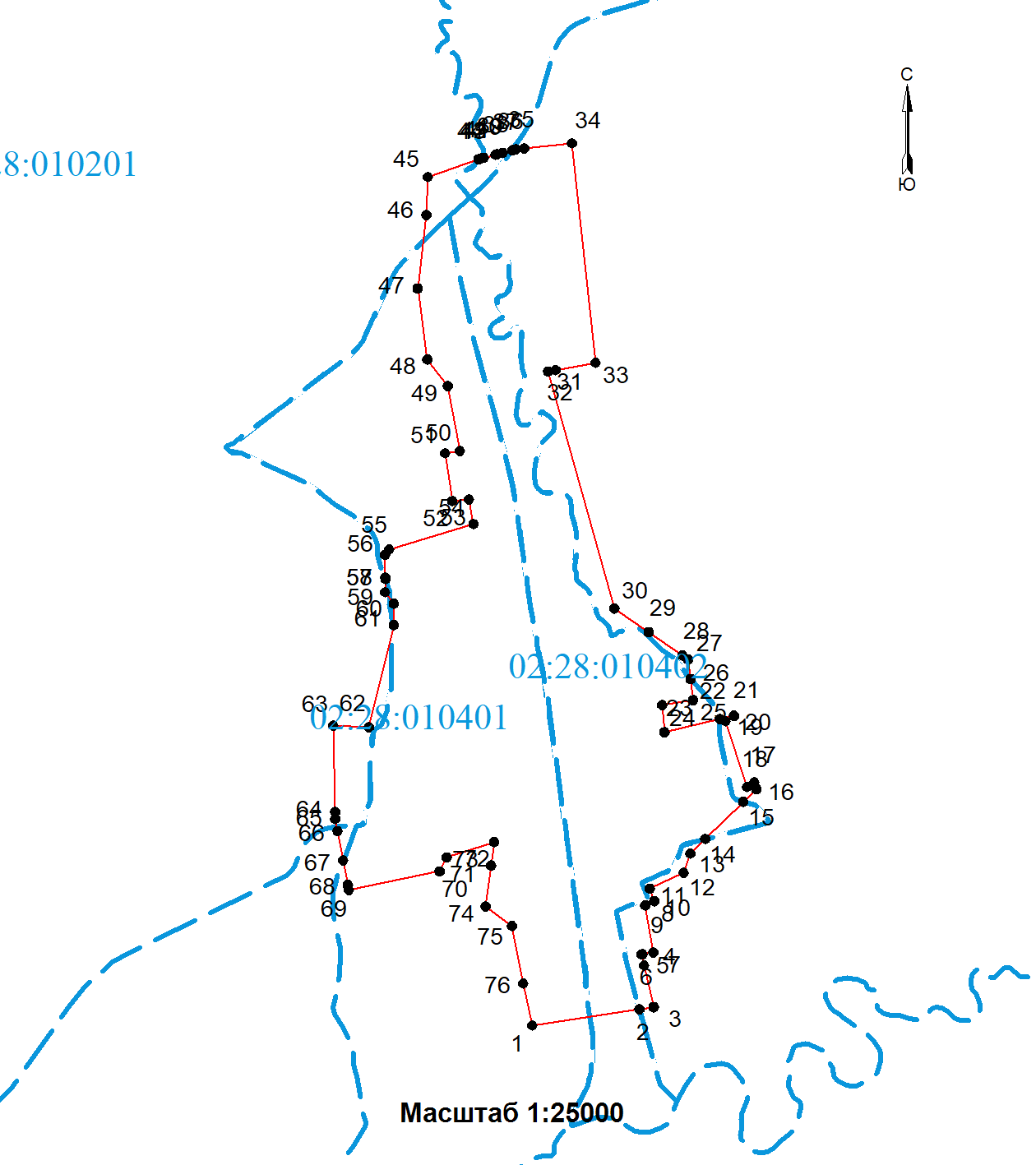 Используемые условные знаки и обозначения: представлены в конце разделаПодпись: 				Мансурова Л.А.		Дата «	10	» 	октября	 	2019	 г.Место для оттиска печати (при наличии) лица, составившего описание местоположения границ объектаПлан границ объектаИспользуемые условные знаки и обозначениядля оформления плана границ объекта- Граница кадастрового квартала- Границы земельных участков включенные в ГКН декларативно(ориентировочно), выражающиеся в масштабе- Границы земельных участков, установленные в соответствии федеральным законодательством, включенные в ГКН, выражающиеся в масштабе	:050203	- Надпись номера кадастрового квартала	:123	- Надписи кадастрового номера существующего земельного участка- Характерная точка границ объекта- Граница объекта1, 2, 3, ..., n	- Надписи номеров характерных точек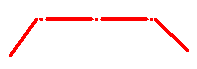 -- Граница населенного пункта